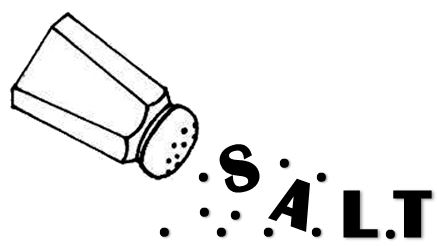 When choosing a topic for your platform speech, remember the #1 rule:Is this something I really care about?Other questions to ask yourself:Is this a meaningful use of my “platform”?Will it continue to hold my interest?Does this topic have universal appeal or will certain segments of my audience tune out?Will this be a fresh topic for my audience?Is this a controversial issue?  (If so, proceed with sensitivity.)Where can I go for ideas?Your school work/studiesNewspaper/Internet articlesYour interests and hobbiesThings you wish you could changeA person you have learned about that impressed youRemember – our group name is SALT – speaking about life and truthDoes this topic reflect our mission?